Additional Reading and Vocabulary StrategiesThree-Column Charts:  Some parts to be completed before reading, some during, and some after.  You would choose one of the 5 options below:3-2-1 – during or after reading, reflection3 things you discovered2 things you found interesting1 question you still haveConcept Map -  A concept map is a type of graphic organizer used to help students organize and represent knowledge of a subject. Concept maps begin with a main idea (or concept) and then branch out to show how that main idea can be broken down into specific topics.
     1. Start with a main idea, topic, or issue to focus on.
     2. Then determine the key concepts.
     3. Finish by connecting concepts – creating linking phrases and words.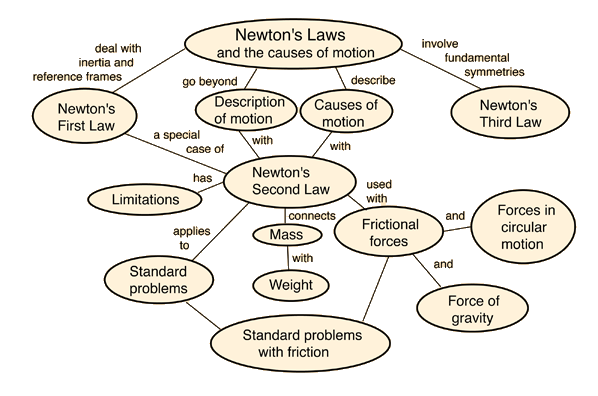 What I KnewWhat I Now KnowWhat I Still Don’t Know and Will InvestigateWhat I KnowWhat I Don’t KnowWhat I Wish I KnewWhat?So What?Now What?Green Light – know well, can re-tellYellow Light – familiar, heard beforeRed Light – never heardKnowThink I KnowUnsure